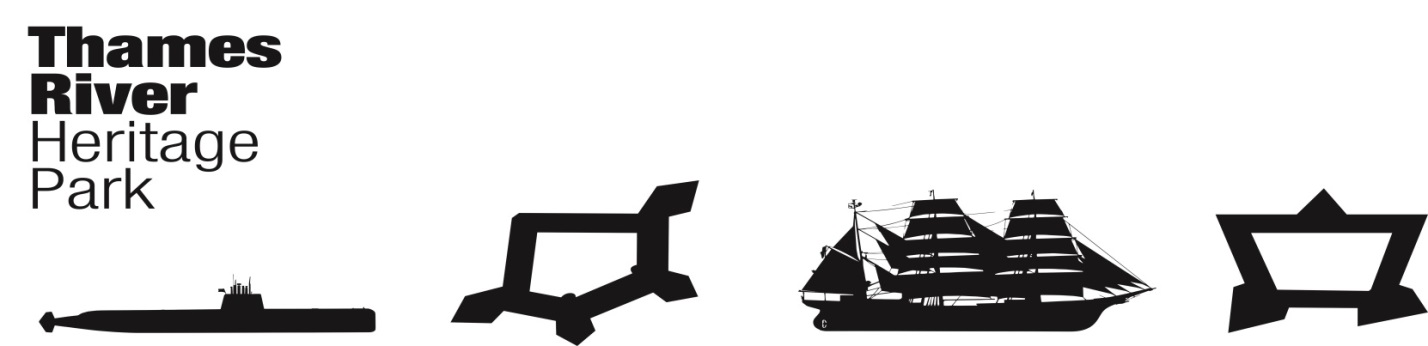 Thames River Heritage ParkTransition Team Meeting - AgendaWednesday, January 27, 2016, 8:30AM (0830)Ft Trumbull State Park Conference CenterNew London, ConnecticutMinutes	Attending:  Transition Team Members:  Chris Cox (Chair), Pamela Adams (Secretary), Juliet Hodge, Kristin Clarke, Penny 	Parsekian, Brent Eugenides, Penny Newbury, Joe Selinger, Paige Bronk, Deborah Donovan	Guests: Judy Benson (The Day), Jeff Harris (N.L. Port Authority)I.  Call to Order: P. Parsekian called meeting to order @ 0845.II. THRP Chairman’s Report/Announcements		Chris reported that Atlantic Broadband purchased Metrocast Cable, and 		its new CEO, Chap Hanley has indicated a serious interest in our project and offered to 		create video clips that could be shared with other cable stations. Chris and Penny visited                              the studio, met the staff and were impressed with their in-house capabilities.  They plan to video the March event                                      and produce a CD which can be used as a marketing tool.	                            Penny reported that seven (7) potential Operators attended the required pre-application meeting.  They came 			             from throughout the region.  Great questions and a lot of enthusiasm and interest!  Proposals are due mid-			             FebruaryIII. Approval of Minutes December 9, 2015 – P. Adams	MM: Juliet Hodge – Approve Minutes as Presented	MS: Kristin Clarke	Vote: All in favor, no Nays, No abstentionsIV. Fiduciary Report – B. Eugenides for J. Butler 	Brent Eugenides provided a report which was sent out to TT Members electronically.  		Total Receipts:  $45,500.00 ($30,000 City of Groton Town of Groton City of New London & $15,500 Water Taxi Demo)		Total Expenses: $12,002.60 ($5,990 Yacht Transport, $102.24 engine recommissioning, $250.00 Ad N.L. Landmarks,  					     $660.36 The Day & Mystic Country Ad)		Balance:             $33,497.40*		*Invoice from 2014 Taxi Demo project was never received from Cross Sound Ferry after a number of requests.  TBD if it is a 			donation. Expenses would relate to Captain’s fees and Fuel.	Upcoming Expenses:  Marine Survey on the two Water TaxisV. Committee Reports	A. Organization Committee – Chair: Juliet Hodge (Report handed out at the meeting and subsequently emailed to TT)		1. Scope of Work		2. Office Space			Questions to be answered:			1. Identify purpose/intent of the officeExecutive Director’s Office2nd Office for future staff or water Taxi Operator and/or Volunteer CoordinatorWorkspace/Reception Area/Visitor InformationMeeting Room			2. Budget			3. LocationWithin the “park” (e.g. Along Thames Street, Downtown NL)At one of the “exhibit” sites (e.g. Fort Trumbull, Nautilus Museum, etc.)Within existing landmark (e.g. Train Station, Mother Bailey House, Avery Copp House etc.)				Options: (Least Expensive to Most Expensive)  				1. Virtual Office for Director Off-site Meeting Space				2. Rent Office in existing co-working space 				3. Lease private office space               			-Pros & Cons of each Option were discussed and sent out in the report. Also prospective 						locations were listed and discussed.  				-Cannot move forward on selecting a location until an Operator has been selected and a budget 					established.				-Possibly start operation with Option #1 then as the need arises, move to another option.				-Jeff Harris brought up the possibility of the Train Station Lobby (The upper levels of the building 				will not be ready for a while.)  J. Harris suggested speaking with John Johnson.				- Also speak with Tony Sylvestri (Harbor Towers) for space.  Juliet also suggested free space at 19 				Thames Street in Groton				-Possibility of free space at N.L. Historical Society on Blinman Street				-Office phone # should be attached to a cell phone so questions can be answered in a timely and 				customer-friendly fashion				-Office Space will be needed – possibly as early as May but no later than July 1, 2016 				-Meeting space will be needed – potentially ask for free space.				-Suggestion to look at the initial space as temporary/transition space.				Other items to consider:				-Kiosk at Union Station or on City Pier				-Kiosk along Thames St. or at Water Taxi Launch Site				-Facilities for Volunteers or Water Taxi Operator			Timeline – Juliet reviewed current timeline with Committee.  Adjustments were made to some tasks.				-Communications Plan will replace Marketing Plan as it is now part of Communications Plan				-Budget & Fundraising - To be done in February 2016				-Book keeping system to be set up in Feb/March				-Select Founding Board – To be done after By-Laws have been completed and accepted by TT.				-Standing Committee Positions will be established – sub-committee should meet to review 					structure				-501c3 Non-profit tax status needs to be filed.				-First meeting of new TRHP – June 2016	B. Governance Committee – Chair: Joe Selinger		1. Adopt Yale Report as the TRHP Strategic Plan		MM: J. Hodge – Adopt the Yale Report as the Thames River Heritage Park as the official Strategic Plan		MS: P. Parsekian		Vote: All in favor, no Nays, No abstentions		2. Review draft Certificate of Incorporation (COI)			-COI sets up the framework for corporation the rest of the details are filled through the By-laws.			-Incorporator Role – Files the initial documents and works on legal matters with the initial Board 				of Directors			-COI filed with the Secretary of the State’s Office - takes ~one week to finalize.			-Addresses will be filled in			-Budget – Initial budget needs to be completed for filings			-Tax Status needs to be re-filed		MM: D. Donovan – File the Certificate of Incorporation		MS:  Chris Cox		Vote: All in favor, no Nays, No abstentions		3. Review draft By-Laws			-Executive Director should be an officer but not voting member of the Board.  				TT suggested leaving Executive Director as Ex Officio member if he/she cannot vote			-Initial Board elected by the Transition Team?			-Clarification of voting/non-voting members			-A revised draft will be sent out.  TT Committee Members to review and send comments to J. 				Selinger	ASAP			-TT Committee shall adopt By-laws at the next Committee Meeting (February 24, 2016)	C. Finance Committee – Chair:  Brent Eugenides		1. Operating & Capital Budgets		2. Spending Guidelines			a) Purchase additional copies of Yale report for sponsorship development 			   		 	    ($34 + shipping) - Ten (10) copies needed for Sponsorships			b) Purchase additional copies of Appendix			    ($11)     Ten (10) copies needed for Sponsorships		MM: P. Adams – Authorize the expenditure of up to $500 for the purchase and shipping of 10 copies of the 				Yale Report and Appendix		MS: D. Donovan		Vote: All in favor, no Nays, No abstentions			c) Other expenses				-Map of the TRHP to be designed.  Will contain two small insets from the Nautilus 					(Submarine Force Museum) and Lighthouses				-Graphic Design work will be approx. $1,200		3. Fundraising Plan			Grants from Humanities Council & Community Foundation to help offset costs of map and March 			31st meeting.	D. Communications & Programming Committee – Chair: Penny ParsekianPenny shared a copy of the advertisement created by Graphic Designer Rita Rivera that will be placed in Mystic Country magazine.  Kudos to Rita for an outstanding job.  (See last page of Minutes)			  Stats on Social Media  				Penny reported that the TRHP has 120 followers on Twitter and 60 followers on Facebook, 					Twitter - 120 Followers					Facebook – 60 Followers, 4437 Page visits, 204 Likes, 293 Searches				She urged members to like the Facebook page and invite their friends to do the same.  Chris Cox 					acknowledged the outstanding work of the Social Media folks (Penny Newbury and Leslie 					Olding) on the Blog, the beautifully done web page and Social Media sites. TRHP will hold an Event for the heritage sites within the park and the host towns on March 31 to bring all parties together and present information on the status of the park in an effort to build upon the enthusiasm for the park.				1.  Date: March 31 from 6:30-8PM 				2.  Where: Garde Art Center Oasis Room 				3.  Audience/invitees: Penny P. explained that host municipalities, as well as the 				     heritage sites, were being included in this meeting because, like the sites, they 				     have jurisdiction over areas within the park.   				4.  Amenities: Cash bar & Free bagged popcorn or snacks, which will be very 				     expensive if the Garde provides. [Ellen has volunteered to provide.] 				5.  MC:  Chris Cox				6.  Welcome: Mayors of the three municipalities 				7.  Content: Alan Plattus to present benefits & opportunities of the park  (Chris & Penny met with 					     Alan and Andrei at Yale to review the focus and details of the meeting			Action Item: Provide names to P. Parsekian of people who should be invitedInitiate/Foster Collaboration: community building - Meeting w/Sites 				- Ellen Cummings has held conversations with Exec Directors of sites within the park 				Ellen reported that she has had discussions with New London Landmarks and the New 				London Maritime Society. She said people are supportive, but there is an element of 				skepticism as to whether the park will be completed. She will continue reaching out, 				especially to encourage staff and board members to attend March 31. Map & Guide – create, print, partnership w/The Day	E. Water Taxi Planning and Operations – Chair: Marian Galbraith (Report sent to TT)		1. RFP – The RFP went out in mid-December.  A pre-proposal meeting was held on January 13 at 				Crocker’s Boatyard.  Seven different parties were in attendance at the meeting, although it is 				not certain how many of them will actually bid.  The Proposals are due February 16.  The RFP, 				Questions and Answers from the pre-proposal meeting and the boat specifications are all posted on line at 			SCCOG 	and on the TRHP website.		RFP – Review Committee  -C. Cox suggested a small Committee with experience in running an on-water 			business should review RFP.		2. Work on the Boats			a) The boats’ engines have been de-preserved.  There is a coolant pipe that needs to be repaired 				and a battery box that has to be replaced.		b) A marine survey was performed on January 14.  We are still awaiting the results.  Based on the 			results, we will put together a work plan.  We have one quote for painting but are waiting for the 			marine survey report to determine the course of action.			3. Budget		a) Expenditures - Expenditures incurred include the payment of two invoices to Joule Yacht 			Transport, totaling $5,990, to transport the two 40-foot surplus Navy boats from Williamsburg, 			VA to Crocker’s Boat Yard in New London; the payment in the amount of $5,102.24 to Stewart & 		Stevenson Power Products for recommissioning the engines on both boats; payment of $250 to 			New London Landmarks for placement of a program ad; and payment of $660.36 to The Day for 			placement of an ad in Mystic Country Magazine. Total expenditures to date are $12,002.60, 			leaving a balance of $33,497.40 in the water taxi funds being 	held by the SCCOG.  We have a 			bill of approximately $6,000 to pay for insurance while in drydock.		b) State Funding – The state funding is still in place. A Memorandum of Understanding is being 			written between DOT and SCCOG on the use of the funds.  It will be a reimbursement 				arrangement.			4. MOU’s		a) In addition to the MOU with DOT, we are working with Tom Tyler of DEEP to produce an 			MOU for the use of the DEEP- owned docks and with New London for the use of the City Pier.  			The New London Port Authority is in favor of the water taxi service using the City Pier.  The City 			of Groton Harbor Management Commission has approved the placement of a mooring on the 			Groton side.		b) Discussions are continuing regarding a dock at the Nautilus. We are looking to review the plans 		for possible updates and examining the ownership and maintenance of the docks.  VI. Good of the Order	-Bond Commission – The January Agenda is pretty full.   It does not appear that the TRHP money is on this month’s 	agenda.  (Urban Act Grants were not listed on agenda.)  	-Will enlist the help of DECD, DEEP, DOT and possibly Legislators to push for inclusion on February Agenda.	-Chris & Penny P. met with Avery Copp House to discuss TRHP Water Taxi and Historic Sites.  (All parties want to 	be better known.  The TRHP will be a way to raise awareness. Groton Bank not as prepared to serve visitors – not as 	many tourism assets in the immediate vicinity of the Water Taxi dock.	-Ft Griswold Park Supervisor Henry Alves will present the plans for Fort Griswold on Sunday (1-31-16) @ 2:00PM.  	Chris encouraged all to attend.	-Need wayfinding signage, more food vendors (P. Adams pointed out that there was a wayfinding plan done in the 	past when Mike Murphy was in the Groton Planning office.)  Paige Bronk will look into.	-D. Donovan suggested that someone from the TT attend the Governor’s Conference on Tourism April 27 at the 	Connecticut Convention Center in Hartford.  Deb also mentioned the CT Tourism Office’s regional meetings 	- Jeff Harris (New London Port Authority) explained that the TRHP will have to interface with the Port Authority’s 	operations and Dock Master Barbara Neff.  The Port Authority is very enthusiastic about the TRHP as is the 	Maritime Festival (Jeff is a Board member of the Festival).  Jeff encouraged cross-public relations efforts – 	especially on the web pages for broader visibility.  Tammy Dougherty already is working on publicity – TRHP 		should dovetail with her PR. The ultimate goal is to get people on the Water Taxis	-If the TRHP is interested in using the “Rocket Ship” at New London City Pier, Barbara Neff should be contacted.  	N.L. Dept. of Public Works would also need to be in the loop as restrooms would need to be open and the lights 	turned on for evening events.VII. Next Meeting Date(s)	February 24, 2016 @ 0830		April 27, 2016 @ 0830		June 22, 2016 @ 0830	March 23, 2016 @ 0830		May 25, 2016 @ 0830		July 27, 2016 @0830VIII. Next Meeting Location:  TBDIX. Adjourn @ 1008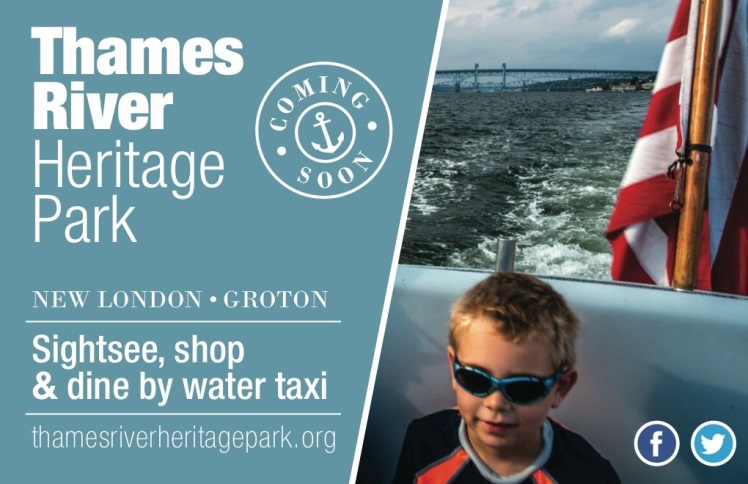 